Aanvraagformulier Bevolkingsonderzoeken naar borstkanker, dikke darmkanker of baarmoederhalskankerHoe gaat Logo Antwerpen te werkWanneer wij een aanvraag van een organisatie krijgen, via dit aanvraagformulier, zullen we al de mensen uit onze lesgeverspool contacteren met de vraag wie de sessie kan begeleiden. Als wij iemand hebben gevonden die de sessie kan geven en we van jullie alle praktische informatie hebben ontvangen, zullen we de lesgever en de organisatie met elkaar in contact brengen voor verdere afspraken. Als bevestiging van de onderlinge afspraken vraagt Logo Antwerpen een e-mail met het akkoord van de opdrachtgever en de lesgever. Gelieve onderstaande vragen zo volledig mogelijk in te vullen zodat wij iemand kunnen zoeken om de voordrachten over 1 of meerdere van de 3 bevolkingsonderzoeken bij jullie te begeleiden.
Algemene informatiePraktische informatieDe lesgever maakt gebruikt van een beamer en laptop.  Indien u deze niet kunt voorzien, spreek dat zeker verder af met de lesgever/Logo Antwerpen.Indien de voordracht niet kan plaatsvinden, dient dit ten minste zeven dagen (5 werkdagen) op voorhand gemeld te worden. Zo niet wordt de voordracht/mammoboxsessie aangerekend.Indien je materiaal nodig hebt (affiches of folders), kan je terecht op Logo Antwerpen bij de stafmedewerker sensibilisering bevolkingsonderzoeken.  Maaike.vandenbroeck@logoantwerpen.beMenukaart bevolkingsonderzoeken(1) De vergoeding van een voordracht bedraagt € 50 per begonnen uur, met een minimum van € 100 per sessie, exclusief BTW en kilometervergoeding.(2) De tarieven voor voordrachten zijn vrijgesteld van BTW volgens artikel 44, §2, 8° van de BTW-handleiding (artikelnummer te vermelden op factuur) en exclusief kilometervergoeding.Deze tarieven gelden alleen indien er in de mammoboxsessie minder dan 8 vrouwen aanwezig zijn en bij een voordracht minder dan 20 mannen/vrouwen. Indien de voordracht niet kan plaatsvinden, dient dit ten minste zeven dagen (5 werkdagen) op voorhand gemeld te worden. Zo niet wordt de voordracht/mammoboxsessie aangerekend.De voordrachten en mammoboxsessie worden lokaal georganiseerd door Logo Antwerpen op basis van materiaal van het Centrum voor Kankeropsporing. Logo Antwerpen vzw 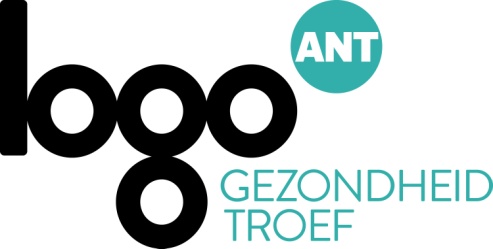 Lange Leemstraat 372 2018 Antwerpen tel 03/605 15 82 info@logoantwerpen.be 
www.logoantwerpen.be Voornaam contactpersoonNaam contactpersoonOrganisatie/SchoolFunctie/Specialisatie   AdresPostcode PlaatsTelefoonGSME-mailWanneer kunnen we je bereiken?Datum sessieAanvangsuur van de sessie Locatie en adresKorte omschrijving doelgroep (samenstelling)Aantal deelnemers (min 20 voor een voordracht en max. 15 voor een mammoboxsessie)Bestaande groep of nieuw samengestelde groepSpreektaal van de groep Taalniveau van de groepVia welke weg ken je Logo Antwerpen of thema kankeropsporing?VormingsopdrachtTijdsduur(incl. vraagstelling)Tarief non-profit (1)Mammoboxsessie (Borstkanker)1.5 uur€ 100 (2))Voordracht bevolkingsonderzoek Borstkanker 1.5 uur€ 100 (2)Voordracht bevolkingsonderzoek Dikkedarmkanker1.5 uur€ 100 (2)Voordracht bevolkingsonderzoek Baarmoederhalskanker1.5 uur€ 100 (2)Voordracht bevolkingsonderzoeken algemeen1.5 uur€ 100 (2)